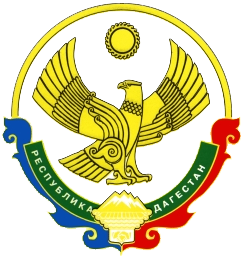 АДМИНИСТРАЦИЯМУНИЦИПАЛЬНОГО РАЙОНА «ЦУНТИНСКИЙ РАЙОН»РЕСПУБЛИКИ ДАГЕСТАН__________________________________________________________________П О С Т А Н О В Л Е Н И Е  18 апреля 2018 года                                                                              № 47с. Цунта О создании организационного комитета по подготовке и празднованию праздника Весны и Труда и 73-й годовщины Победы в Великой Отечественной войне 1941-1945 годовВ целях организации подготовки и празднования праздника Весны и Труда и 73-й годовщины Победы в Великой Отечественной войне 1941-1945 годов Администрация МР «Цунтинский район» п о с т а н о в л я е т:Создать организационный комитет по подготовке празднованию праздника Весны и Труда и 73-й годовщины Победы в Великой Отечественной войне 1941-1945 годов согласно приложению №1.Утвердить План мероприятий по подготовке празднованию праздника Весны и Труда и 73-й годовщины Победы в Великой отечественной войне 1941-1945 годов согласно приложению №2Контроль за выполнением настоящего постановления возложить на заместителя главы Тагирова А.Р.И.о. главы МР                                                      А.Р. Тагиров Приложение №1к постановлению администрации МР «Цунтинский район»№47 от 18.04.2018г.Составорганизационного комитета по подготовке и празднованию праздника Весны и Труда и 73-й годовщины Победы в Великой Отечественной войне 1941-1945 годов..                                .             Приложение №2к постановлению администрацииМР «Цунтинский район»№47 от 18.04.2018г.Планмероприятий по подготовке и празднованию праздника Весны и Труда и 73-й годовщины Победы в Великой Отечественной войне 1941-1945 годов.Тагиров Абдула Рамаевич- заместитель главы МР «Цунтинский район» председатель организационного комитетаАхмедов Рахматула Курбанович- начальник МКОУ «УО и МП» член организационного комитетаМагомедов Омар Гаджимагомедович- руководитель МКУ «УСЖКХ» член организационного комитетаИбрагимов Магомед Халидович- главный специалист молодежной политикичлен организационного комитетаМагомедов Саид Абакарович- директор МКУ «ЦТКНР»член организационного комитетаГазиев Гусейн Гусейнович- руководитель МКУ «СМИ и ИТО»член организационного комитетаСаадулаев Дарбишмагомед Магомедович- уполномоченный ФК спорт и туризмучлен организационного комитетаОмаров Омар Садрудинович- начальник ОМВД РФ по Цунтинскому району член организационного комитета№Наименование мероприятия Сроки исполнения Ответственные исполнители 1Проведение круглых столов посвященные празднованию праздника Весны и труда и 73 годовщине победы в ВОВ.апрель-май 2018г.Администрация МР «Цунтинский район»2Организация субботниковапрель Администрация МР «Цунтинский район»Главы АСПРуководители учреждений и организацийДиректора ОО2Проведение работ по благоустройству памятников, обелисков, мемориальных сооружений, увековечивающих дни воинской славы и память защитников Отечестваапрель-май2018г.Администрация МРМКОУ «УО и МП»Военный комиссариат  3Проведение Всероссийской акции «Бессмертный полк»9 май 2018г.Молодежная политика 4Проведение Всероссийской акции «Георгиевская ленточка»май 2018 г.МКОУ «УО и МП»Молодежная политика 5Проведение Дня памяти и скорби 22.06.2018г.22.06.2018г.Администрация МР6Организация концертов «Великой Победе посвящается» на открытых площадках района9 мая 2018г.МКУ «ЦТКНР»7Организация и проведение в образовательных учреждениях конкур-са на лучшее сочинение по теме Великой победыапрель – май 2018г.МКОУ «УО и МП»8Военно-спортивная игра «Зарница»апрель – май 2018г.МКОУ «УО и МП»9Первенство района по вольной борьбе, посвященное 73-ей годовщине Победы советского народа в Великой Отечественной войне 1941-1945годов13 мая2018г.с.ЦунтаФК спорт и туризму 10Первенство района по волейболу и национальным видам спорта посвященные празднованию 73-й годовщины Победы в великой отечественной войне 1941-1945гг.9маяс.ШауриАСП «сельсовет Шауринский»ФК спорт и туризмуМКУ ДОД»ДЮСШ» директора ОО АСП «сельсовет Шауринский»11Освещение в СМИ и ИТО информации торжественных мероприятий в рамках празднования 73-ей годовщины Победы советского народа в Великой Отечественной войне 1941-1945годовмай2018гМКУ «СМИ и ИТО»